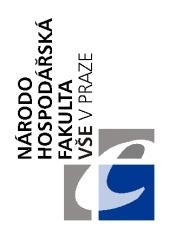 Vysoká škola ekonomická v PrazeNárodohospodářská fakultaZde napište název práce(Práce studentů XXX studia)(sem doplňte kategorii – bakalářského/ magisterského/ doktorského + tuto poznámku smažte)Zde vyplňte jméno a příjmení autora (autorů)Katedra: zde doplňte pod jakou katedrou práce vznikla (katedra vedoucího práce)Kontakt: (e-mail, telefon; v případě více autorů uveďte kontakt na všechny + tuto poznámku smažte)Číslo bankovního účtu: (na které má být poukázána případná odměna či mimořádné stipendium; v případě více autorů uveďte čísla účtu všech + tuto poznámku smažte)Tuto titulní stranu, prosím, nijak dál neupravujte ani neformátujte, postupujte pouze podle instrukcí + tuto poznámku smažte.